EREĞLİ BELEDİYESİ ALİ BÜLBÜL ANAOKULU                                                                                                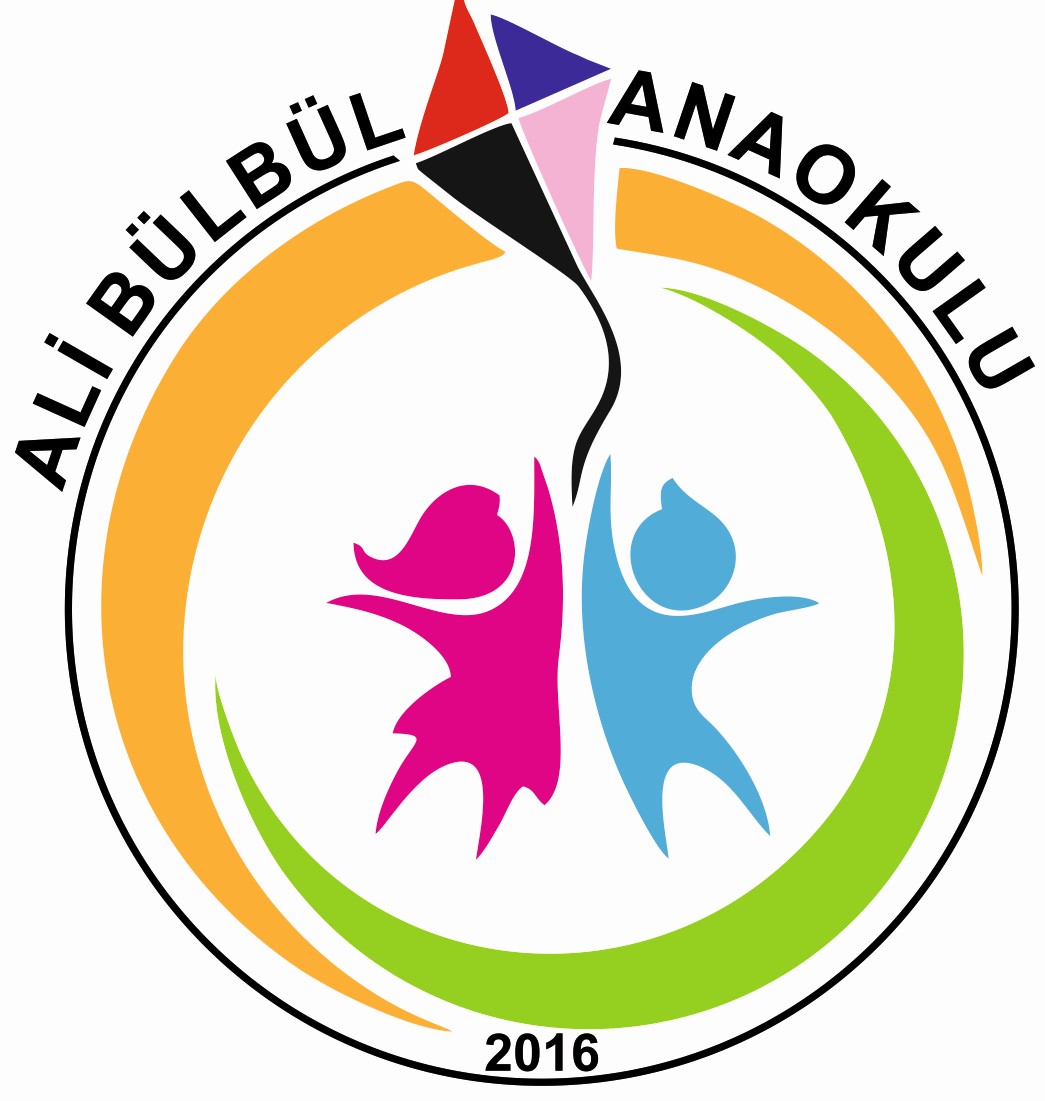 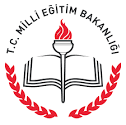                                                                    NİSAN  AYI  4 . HAFTA BESLENME LİSTESİ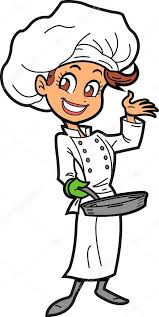 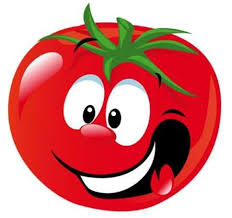 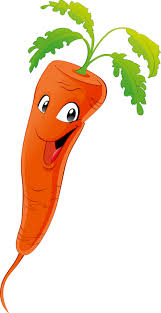 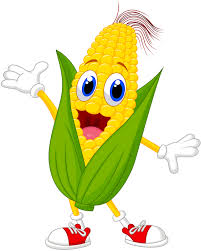 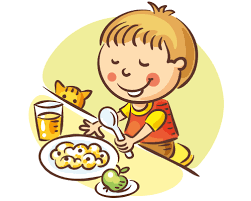                                                                                                                                                        ZEHRA YALAMA                                                                                                                                                        OKUL MÜDÜRÜ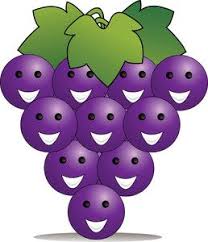 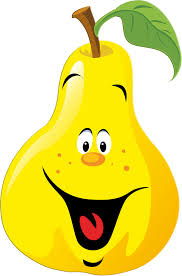 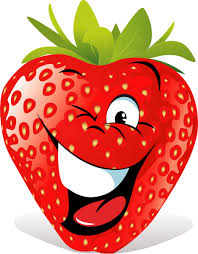 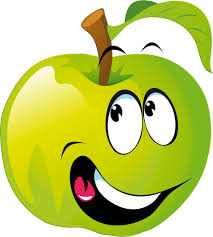 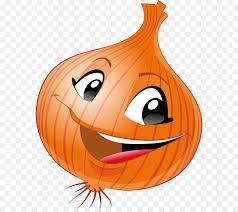 TARİHTARİHMENÜ22/04/2024PAZARTESİ SADE OMLETZEYTİNMEYVE ÇAYI-ÇEREZ23/04/2024SALI23 NİSAN BAYRAMI24/04/2024ÇARŞAMBAKISIR-TURŞUAYRANMEYVE25/04/2024PERŞEMBE		SİMİT                                 MEYVE SUYU26/04/2024CUMAMERCİMEK ÇORBASIISLAK KEK